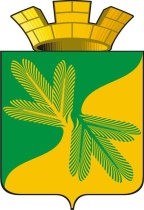 Ханты - Мансийский автономного округа – ЮгрыСоветский районСОВЕТ   ДЕПУТАТОВГОРОДСКОГО ПОСЕЛЕНИЯ ТАЁЖНЫЙР Е Ш Е Н И Е  27 февраля 2023 года									        № 218О внесении изменений в решение Совета депутатов  городского поселения Таёжный  от 06.11.2019 № 58 «Об оплате труда выборных должностных лиц местного самоуправления городского поселения Таёжный»В соответствии с постановлением Правительства Российской Федерации от 29.12.2022 № 730-п «О внесении изменений в некоторые постановления Правительства Ханты-Мансийского автономного округа - Югры, Уставом городского поселения Таёжный, Уставом городского поселения Таежный,СОВЕТ ДЕПУТАТОВ ГОРОДСКОГО ПОСЕЛЕНИЯ ТАЁЖНЫЙ РЕШИЛ:1. Внести в решение Совета депутатов городского поселения Таёжный от 06.11.2019 № 58 «Об оплате труда выборных должностных лиц местного самоуправления городского поселения Таёжный» (далее – Решение) следующие изменения:1.1. В пункте 3.2 Положения об оплате труда выборных должностных лиц местного самоуправления городского поселения Таёжный, утвержденного Решением, слова «2,5» заменить на «2,2»;2. Опубликовать настоящее решение в порядке установленном Уставом городского поселения Таежный.3. Настоящее решение вступает в силу после его официального опубликования и распространяет свое действие на правоотношения, возникшие с 1 января 2023 года.Председатель Совета депутатов городского поселения Таёжный						              И.Н.ВахминаГлава городского поселения Таёжный			   	                        А.Р. АшировХанты - Мансийский автономного округа – ЮгрыСоветский районСОВЕТ   ДЕПУТАТОВГОРОДСКОГО ПОСЕЛЕНИЯ ТАЁЖНЫЙР Е Ш Е Н И Е 27 февраля 2023 года									                 № 219О внесении изменений в решение Совета депутатов  городского поселения Таёжный  от 06.11.2019 № 59 «Об утверждении Положения об оплате труда муниципальных служащих администрации городского поселения Таёжный»В соответствии с постановлением Правительства Российской Федерации от 29.12.2022 № 730-п «О внесении изменений в некоторые постановления Правительства Ханты-Мансийского автономного округа - Югры, Уставом городского поселения Таёжный, Уставом городского поселения ТаежныйСОВЕТ ДЕПУТАТОВ ГОРОДСКОГО ПОСЕЛЕНИЯ ТАЁЖНЫЙ РЕШИЛ:1. Внести в решение Совета депутатов городского поселения Таёжный от 06.11.2019 № 59 «Об утверждении Положения об оплате труда муниципальных служащих администрации городского поселения Таёжный» (далее – Решение) следующие изменения:1.1.В пункте 3.2. слова  Положения об оплате труда муниципальных служащих администрации городского поселения Таёжный, утвержденного Решением, слова «3» заменить словами «1,1».1.2. В пункте 6.1 Положения об оплате труда муниципальных служащих администрации городского поселения Таёжный, утвержденного Решением, слова «1.5» заменить словами «1.1».2. Опубликовать настоящее решение в порядке установленном Уставом городского поселения Таежный.3. Настоящее решение вступает в силу после его официального опубликования и распространяет свое действие на правоотношения, возникшие с 1 января 2023 года.Председатель Совета депутатов городского поселения Таёжный						               И.Н.ВахминаГлава городского поселения Таёжный			   	                          А.Р. АшировХанты - Мансийский автономного округа – ЮгрыСоветский районСОВЕТ   ДЕПУТАТОВГОРОДСКОГО ПОСЕЛЕНИЯ ТАЁЖНЫЙР Е Ш Е Н И Е 27 февраля 2023 года										      № 220О признании утратившим силу решения Совета депутатов городского поселения Таежный от 14.03.2014 № 31 «Об утверждении «Положения об оплате труда, премировании социальной защищенности выборных должностных лиц и лиц, замещающих должности муниципальной службы городского поселения Таежный»В соответствии с Бюджетным кодексом Российской Федерации, Федеральным законом от 06.10.2003 № 131-ФЗ «Об общих принципах организации местного самоуправления в Российской Федерации», решениями Совета депутатов городского поселения Таежный от 06.11.2019 № 58 «Об оплате труда выборных должностных лиц местного самоуправления городского поселения Таёжный» и от 06.11.2019 № 59 «Об утверждении Положения об оплате труда муниципальных служащих администрации городского поселения Таёжный»СОВЕТ ДЕПУТАТОВ ГОРОДСКОГО ПОСЕЛЕНИЯ ТАЁЖНЫЙ РЕШИЛ:1. Признать утратившими силу решения Совета депутатов городского поселения Таежный:-  от 14.03.2014 № 31 «Об утверждении «Положения об оплате труда, премировании социальной защищенности выборных должностных лиц и лиц, замещающих должности муниципальной службы городского поселения Таежный»;- от 27.04.2015 № 93 «О внесении изменений в решение Совета депутатов городского поселения Таежный от 14.03.2014 № 31 «Об утверждении «Положения об оплате труда, премировании социальной защищенности выборных должностных лиц и лиц, замещающих должности муниципальной службы городского поселения Таежный».2. Настоящее решение вступает в силу после его официального опубликования в порядке,  установленном Уставом городского поселения Таежный.Председатель Совета депутатов городского поселения Таёжный						                 И.Н.ВахминаГлава городского поселения Таёжный				   	                  А.Р.Аширов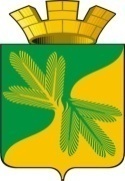 МУНИЦИПАЛЬНОЕ СРЕДСТВО МАССОВОЙ ИНФОРМАЦИИ ОРГАНОВ МЕСТНОГО САМОУПРАВЛЕНИЯГОРОДСКОГО ПОСЕЛЕНИЯ ТАЁЖНЫЙОФИЦИАЛЬНО:ОФИЦИАЛЬНЫМ ОПУБЛИКОВАНИЕМ МУНИЦИПАЛЬНЫХ ПРАВОВЫХ АКТОВ ЯВЛЯЕТСЯ ИХ ОПУБЛИКОВАНИЕ В ГАЗЕТЕ  «ВЕСТНИК ТАЁЖНОГО СТАТЬЯ 35 ПУНКТ 3 УСТАВА ГОРОДСКОГОПОСЕЛЕНИЯ ТАЁЖНЫЙ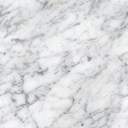 